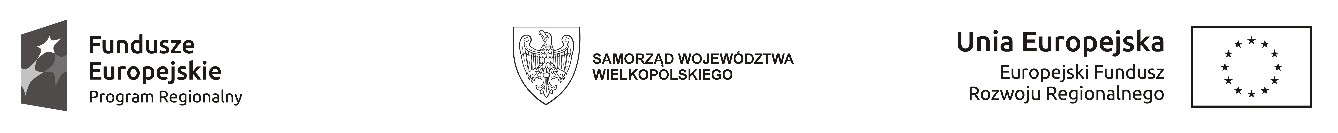 Załącznik nr 9 do SIWZ Znak sprawy: IN.271.22.2020Oświadczenie WykonawcyOdnośnie liczby zatrudnionych osób wykonujących czynności na rzecz Zamawiającego, których świadczenie polega na wykonywaniu pracy w sposób określony w art. 22 § 1 ustawy z dnia 26 czerwca 1974 r. – Kodeks pracy „Budowa tablic przystankowych w ul. Jarosława Dąbrowskiego i w al. Zygmunta Krasińskiego w Lesznie”Wykonawca oświadcza, że wyżej wskazana liczba osób będzie zatrudniona na podstawie umowy o pracę w zakresie realizacji zamówienia w rozumieniu przepisów ustawy z dnia 26 czerwca 1974 r. – Kodeks pracy.                                                                                                      Podpis:….............................................................................(pieczątka i podpis osób/y uprawnionych do składania  oświadczeń woli)……………………………………..……….., dnia…………………..2021  rokuCzynność w zakresie realizacji zamówieniaLiczba osóbroboty przygotowawczeroboty ziemneroboty branży elektrycznej